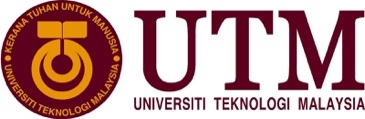 BAHAGIAN SUMBER MANUSIA (BSM), JABATAN PENDAFTAR
SENARAI SEMAKDOKUMEN PERMOHONAN ELAUN TANGGUNGJAWAB KHAS PEMANDU (ETKP)ARAHAN:Sila lampirkan dokumen untuk urusan permohonan Elaun Tanggungjawab Khas Pemandu (ETKP) dan tandakan ( / ) bagi dokumen yang dilampirkan.ARAHAN:Sila lampirkan dokumen untuk urusan permohonan Elaun Tanggungjawab Khas Pemandu (ETKP) dan tandakan ( / ) bagi dokumen yang dilampirkan.ARAHAN:Sila lampirkan dokumen untuk urusan permohonan Elaun Tanggungjawab Khas Pemandu (ETKP) dan tandakan ( / ) bagi dokumen yang dilampirkan.ARAHAN:Sila lampirkan dokumen untuk urusan permohonan Elaun Tanggungjawab Khas Pemandu (ETKP) dan tandakan ( / ) bagi dokumen yang dilampirkan.ARAHAN:Sila lampirkan dokumen untuk urusan permohonan Elaun Tanggungjawab Khas Pemandu (ETKP) dan tandakan ( / ) bagi dokumen yang dilampirkan.ARAHAN:Sila lampirkan dokumen untuk urusan permohonan Elaun Tanggungjawab Khas Pemandu (ETKP) dan tandakan ( / ) bagi dokumen yang dilampirkan.ARAHAN:Sila lampirkan dokumen untuk urusan permohonan Elaun Tanggungjawab Khas Pemandu (ETKP) dan tandakan ( / ) bagi dokumen yang dilampirkan.ARAHAN:Sila lampirkan dokumen untuk urusan permohonan Elaun Tanggungjawab Khas Pemandu (ETKP) dan tandakan ( / ) bagi dokumen yang dilampirkan.ARAHAN:Sila lampirkan dokumen untuk urusan permohonan Elaun Tanggungjawab Khas Pemandu (ETKP) dan tandakan ( / ) bagi dokumen yang dilampirkan.Surat Sokongan Fakulti/JabatanSurat Sokongan Fakulti/JabatanSurat Sokongan Fakulti/JabatanSurat Sokongan Fakulti/JabatanSurat Sokongan Fakulti/JabatanJadual Perakuan Jadual Perakuan Jadual Perakuan Jadual Perakuan Jadual Perakuan Deskripsi Tugas (MyJD)Deskripsi Tugas (MyJD)Deskripsi Tugas (MyJD)Deskripsi Tugas (MyJD)Deskripsi Tugas (MyJD)Salinan lesen memandu pegawaiSalinan lesen memandu pegawaiSalinan lesen memandu pegawaiSalinan lesen memandu pegawaiSalinan lesen memandu pegawaiDokumen-dokumen sokongan yang melayakkan (jika ada)Dokumen-dokumen sokongan yang melayakkan (jika ada)Dokumen-dokumen sokongan yang melayakkan (jika ada)Dokumen-dokumen sokongan yang melayakkan (jika ada)Dokumen-dokumen sokongan yang melayakkan (jika ada)Sila susun mengikut susunan diatas.Sila susun mengikut susunan diatas.Sila susun mengikut susunan diatas.Sila susun mengikut susunan diatas.Sila susun mengikut susunan diatas.Sila susun mengikut susunan diatas.Sila susun mengikut susunan diatas.Sila susun mengikut susunan diatas.NotaNotaNotaNotaNotaNotaNota- 	Permohonan yang tidak lengkap tidak akan diproses- 	Permohonan yang tidak lengkap tidak akan diprosesDiterima oleh :Nama : …………………………………Tarikh : …………………………………Tandatangan : …………………………………